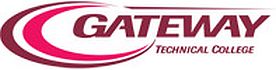 Gateway Technical College10-152-178 Developing ASP.NET Web AppsCourse DesignCourse InformationTypes of InstructionPre/CorequisitesCourse Textbook(s) Freeman, Adam. Pro ASP.net MVC 4 (2012). APress (Publisher):4th Edition. ISBN:  978-1-4302-4236-9Paz, José Rolando Guay . Beginning ASP.net MVC 4 (2013). APress (Publisher), 4th Edition. ISBN:  978-1-4302-5752-3 Course CompetenciesGrading InformationA = 95-100% 
A- = 90-94% 
B+ = 87-89% 
B = 83-86% 
B- = 80-82%
C+ = 77-79% 
C = 70-76%
F = 0-69%

Incomplete grade is given only in extenuating circumstances.
1. No incomplete grade will be given without 80% of official coursework completed.
2. The faculty member and student will come up with a plan and timetable when unfinished work will be due. Maximum period of time within 2 weeks of end of class
3. Incomplete will be done electronically through WebAdvisor along with the date of expected completion.
4. The incomplete grade can hold up a student’s financial aid for the next semester –resulting in financial aid probation until the course is complete and a final grade is given.
The following policies will be followed in this class.Course Learning Plans and Performance Assessment TasksLearning Plan - Develop programs utilizing programming constructs.Overview/PurposeIn this learning plan students will learn:to apply working with arraysto apply working with sequential coding techniquesto apply working with conditional coding techniquesto apply working with iterative coding techniquesto apply working with operatorsTarget CompetenciesLearning ActivitiesAssessment ActivitiesProgramming constructs lab. DirectionsPurpose: To learn about programming constructs techniques.

Develop applications on specifications provided by instructor.The application solves business problems using sequential programming techniques.Target Course CompetenciesScoringRating ScaleScoring StandardYou must earn a "complete" on all criteria to pass the assessment.Scoring GuideLearning Plan - Develop Controller and View applications. Overview/PurposeIn this learning plan students will learn:to apply working with controller classesto apply working with action methodsto apply working with viewsTarget CompetenciesLearning ActivitiesAssessment Activities2. 	Submit assigned questions and coded chapter problems3. 	Solve then submit assigned business problemsController-View lab.DirectionsPurpose: To learn about controller-view coding techniques.

Develop applications on specifications provided by instructor. The application solves business problems using controller-view techniques.Target Course CompetenciesScoringRating ScaleScoring StandardYou must earn a "complete" on all criteria to pass the assessment.Scoring GuideLearning Plan - Develop Model, View and Controller applications.Overview/PurposeIn this learning plan students will learn:to apply working with controller classesto apply working with action methodsto apply working with viewsto apply working with modelsTarget CompetenciesLearning ActivitiesAssessment Activities2. 	Submit assigned questions and coded chapter problems3. 	Solve then submit assigned business problemsModel-View-Controller lab. DirectionsPurpose: To learn about model-view-controller coding techniques.

Develop applications on specifications provided by instructor.The application solves business problems using model-view-controller techniques.Target Course CompetenciesScoringRating ScaleScoring StandardYou must earn a "complete" on all criteria to pass the assessment.Scoring GuideLearning Plan - Apply data validation.Overview/PurposeIn this learning plan students will learn:to apply working with manual data validationto apply working with data validation annotationsto apply working with custom data annotationsTarget CompetenciesLearning ActivitiesAssessment Activities2. 	Submit assigned questions and coded chapter problems3. 	Develop then submit assigned business problemsData Validation lab.DirectionsPurpose: To learn about data validation techniques.Develop applications on specifications provided by instructor.The application solves business problems using data validation techniques.Target Course CompetenciesScoringRating ScaleScoring StandardYou must earn a "complete" on all criteria to pass the assessment.Scoring GuideLearning Plan - Apply user interface design.Overview/PurposeIn this learning plan students will learn:to apply working with stylingto apply working user interface techniquesto apply working dynamic page content designTarget CompetenciesLearning ActivitiesAssessment Activities2. 	Submit assigned questions and chapter problems3. 	Develop then submit assigned business problemsUser interface design lab.DirectionsPurpose: To learn about user interface design techniques using styles and HTML.

Develop applications on specifications provided by instructor. The application solves business problems using user interface design techniques. Target Course CompetenciesScoringRating ScaleScoring StandardYou must earn a "complete" on all criteria to pass the assessment.Scoring GuideLearning Plan - Plan search engine optimization and accessibility.Overview/PurposeIn this learning plan students will learn:to apply working with analytical toolsto apply working with browser plug-insto apply working with user accessibilityTarget CompetenciesLearning ActivitiesAssessment Activities2. 	Submit assigned questions and chapter problems3. 	Develop then submit assigned business problemsSearch engine optimization lab.DirectionsPurpose: To learn about search engine optimization.

Develop applications on specifications provided by instructor. The applications solves business problems using search engine optimization techniques.Target Course CompetenciesScoringRating ScaleScoring StandardYou must earn a "complete" on all criteria to pass the assessment.Scoring GuideLearning Plan - Test web applications.Overview/PurposeIn this learning plan students will learn:to apply working unit testingto apply working web teststo apply working with multiple browsers and mobile emulatorsTarget CompetenciesLearning ActivitiesAssessment Activities2. 	Submit assigned questions and chapter problems3. 	Develop then submit assigned business problemsTest web applications lab. DirectionsPurpose: To learn about testing web applications.

Develop applications on specifications provided by instructor. The applications solves business problems using unit testing and web testing. Target Course CompetenciesScoringRating ScaleScoring StandardYou must earn a "complete" on all criteria to pass the assessment.Scoring GuideLearning Plan - Apply cloud based solutions.Overview/PurposeIn this learning plan students will learn to apply working with cloud servicesTarget CompetenciesLearning ActivitiesAssessment Activities2. 	Submit assigned questions and chapter problems3. 	Develop then submit assigned business problemsCloud based solutions lab. DirectionsPurpose: To learn about cloud based solution techniques.

Login and develop applications on specifications provided by instructor.The application solves business problems using Java exception handling cloud based solution techniques.Target Course CompetenciesScoringRating ScaleScoring StandardYou must earn a "complete" on all criteria to pass the assessment.Scoring GuideLearning Plan - Apply authentication and authorization techniques.Overview/PurposeIn this learning plan students will learn:to apply working with user authenticationto apply working with user authorizationTarget CompetenciesLearning ActivitiesAssessment Activities2. 	Submit assigned questions and chapter problems3. 	Develop then submit assigned business problemsAuthentication and authorization lab.DirectionsPurpose: To learn about authentication and authorization.

Develop applications on specifications provided by instructor. The applications solves business problems using internal and external authentication and authorization techniques.Target Course CompetenciesScoringRating ScaleScoring StandardYou must earn a "complete" on all criteria to pass the assessment.Scoring GuideLearning Plan - Apply localization and globalization techniques.Overview/PurposeIn this learning plan students will learn:to apply working with localizationto apply working with globalizationto apply working with resources to UITarget CompetenciesLearning ActivitiesAssessment Activities2. 	Submit assigned questions and chapter problems3. 	Develop then submit assigned business problems4. 	Review for Final Exam (textbook, proprietary)Localization and globalization lab. DirectionsPurpose: To learn about developing localized and globalized applications.

Develop applications on specifications provided by instructor. The applications solves business problems using localization and globalization techniques. Target Course CompetenciesScoringRating ScaleScoring StandardYou must earn a "complete" on all criteria to pass the assessment.Scoring GuideLearning Plan - Apply database applications.Overview/PurposeIn this learning plan students will learn:to apply working with establishing database connectionto apply working with database read, write, update and delete operationsTarget CompetenciesLearning ActivitiesAssessment Activities2. 	Submit assigned questions and chapter problems3. 	Develop then submit assigned business problems4. 	Review for Final Exam (textbook, proprietary)Database connectivity lab.DirectionsPurpose: To learn about database connectivity.

Develop applications on specifications provided by instructor. The applications solves business problems using database connectivity.Target Course CompetenciesScoringRating ScaleScoring StandardYou must earn a "complete" on all criteria to pass the assessment.Scoring Guide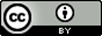 Except where otherwise noted, this work by Gateway Technical College, Wisconsin Technical College System INTERFACE Consortium is licensed under CC BY 4.0.Third Party marks and brands are the property of their respective holders.  Please respect the copyright and terms of use on any webpage links that may be included in this document.This workforce product was funded by a grant awarded by the U.S. Department of Labor’s Employment and Training Administration. The product was created by the grantee and does not necessarily reflect the official position of the U.S. Department of Labor. The U.S. Department of Labor makes no guarantees, warranties, or assurances of any kind, express or implied, with respect to such information, including any information on linked sites and including, but not limited to, accuracy of the information or its completeness, timeliness, usefulness, adequacy, continued availability, or ownership. This is an equal opportunity program. Assistive technologies are available upon request and include Voice/TTY (771 or 800-947-6644).DescriptionIn this course students will learn to use .NET Framework tools and technologies to develop advanced ASP.NET MVC applications. The focus will be on coding activities that improve performance and scalability of Web site applications. ASP.NET MVC will be introduced and compared with Web Forms so that students know when each should/could be used. This course will help prepare students for exam 70-486.Career ClusterInformation TechnologyInstructional LevelAssociate DegreeTotal Credits3.00Total Hours72.00Instruction TypeCredits/HoursLecture/Presentation/Discussion2.0/36.0In-Class Lab1.0/36.0Prerequisite10-152-126 (Minimum Grade C)1.Develop programs utilizing programming constructs.Develop programs utilizing programming constructs.Assessment StrategiesAssessment Strategies1.1..net programming constructs lab.CriteriaCriteria1.1.learner explains programming constructs.1.2.learner solves the assigned business problems per instructor specifications using .net programming constructs.1.3.learner debugs the assigned business problems per instructor specifications using .net programming constructs.Learning ObjectivesLearning Objectives1.a.Develop interactive programs utilizing sequential coding technique.1.b.Develop interactive programs using variables.1.c.Develop interactive programs using arithmetic operators.1.d.Develop interactive programs using primitive data types.1.e.Develop interactive programs using class types.1.f.Develop interactive programs using an if condition.1.g.Develop interactive programs using switch-case condition.1.h.Create interactive programs using count-controlled loops.1.i.Create interactive programs using event-controlled loops.1.j.Create interactive programs using nested loops.1.k.Create interactive programs using one-dimensional arrays.1.l.Create  interactive programs using multi-dimensional arrays.2.Develop ASP.net applications using Controller and View architecture.Develop ASP.net applications using Controller and View architecture.Assessment StrategiesAssessment Strategies2.1.ASP.net Controller and View lab.2.2.Unit test Controller and View programming solution.CriteriaCriteria2.1.learner solves the assigned business problems per instructor specifications using Controller and View architecture.2.2.learner designs a user interface for ASP.net application using code.2.3.learner performs unit testing on controller and view application per instructor specifications using controller and view architecture.Learning ObjectivesLearning Objectives2.a.Develop controller classes.2.b.Develop action methods.2.c.Develop views for action methods.3.Develop ASP.net applications using Model, Controller and View architecture.Develop ASP.net applications using Model, Controller and View architecture.Assessment StrategiesAssessment Strategies3.1.ASP.net Model, View and Controller lab.3.2.Unit test Model, View and Controller programming solution.CriteriaCriteria3.1.learner solves the assigned business problems per instructor specifications using Model, View and Controller architecture.3.2.learner designs a user interface for ASP.net application using code.3.3.learner performs unit testing on model, view and  controller application per instructor specifications using MVC architecture.Learning ObjectivesLearning Objectives3.a.Develop ASP.net applications using Controller and View architecture.3.b.Develop controller classes.3.c.Develop action methods.3.d.Develop views for action methods.3.e.Develop model classes.4.Develop interactive programs utilizing data validation techniques.Develop interactive programs utilizing data validation techniques.Assessment StrategiesAssessment Strategies4.1.ASP.net data validation lab.4.2.Develop test cases for data validation.CriteriaCriteriaLearner will be successful when:Learner will be successful when:4.1.learner solves the assigned business problems per instructor specifications using data validation  techniques.4.2.learner develops test cases per instructor specifications using data validation techniques.Learning ObjectivesLearning Objectives4.a.Code programs using manual validation.4.b.Code programs using data annotation validation.4.c.Code custom data annotations.5.Apply the user interface design for a web application.Apply the user interface design for a web application.Assessment StrategiesAssessment Strategies5.1.User interface design lab.5.2.Test user interface application.CriteriaCriteria5.1.learner designs a user interface for ASP.net application using client-side technologies.5.2.learner designs a user interface for ASP.net application using server-side technologies.5.3.learner test user interface application per instructor specifications using web interface design techniques.Learning ObjectivesLearning Objectives5.a.Apply styling techniques using CSS - Cascading Style Sheet.5.b.Apply user interface techniques by using HTML.5.c.Apply dynamic page content based on a design.6.Plan for search engine optimization and accessibility.Plan for search engine optimization and accessibility.Assessment StrategiesAssessment Strategies6.1.Search engine optimization lab.CriteriaCriteria6.1.learner uses analytical tools to parse HTML.6.2.learner evaluates page structure by using browser plugins.6.3.learner codes semantic markup for accessibility.Learning ObjectivesLearning Objectives6.a.Plan analytical tools to parse HTML.6.b.Plan using plugs-in for browsers.6.c.Plan for accessibility.7.Test web applications.Test web applications.Assessment StrategiesAssessment Strategies7.1.Unit test web application lab.7.2.Debug web application lab.CriteriaCriteria7.1.learner creates unit tests.7.2.learner runs unit tests.7.3.learner debugs web application in multiple web browsers.Learning ObjectivesLearning Objectives7.a.Test web application using unit testing.7.b.Test web application using web tests.7.c.Test web application in multiple browsers and mobile emulators.8.Develop ASP.net cloud based solution.Develop ASP.net cloud based solution.Assessment StrategiesAssessment Strategies8.1.ASP.net cloud based solutions lab.CriteriaCriteria8.1.learner successfully logins to cloud based environment.8.2.learner develops application on the cloud.Learning ObjectivesLearning Objectives8.a.Develop application to establish connection with the cloud.8.b.Develop application to utilize cloud based services.9.Develop applications utilizing authentication and authorization techniques.Develop applications utilizing authentication and authorization techniques.Assessment StrategiesAssessment Strategies9.1.Authentication lab.9.2.Authorization lab.CriteriaCriteria9.1.learner authenticates users using FBA - Form based authentication.9.2.learner authenticates users using external authentication.9.3.learner authorizes roles programmatically.Learning ObjectivesLearning Objectives9.a.Develop application to authenticate users.9.b.Develop application to authorize users.10.Develop applications utilizing globalization and localization techniques.Develop applications utilizing globalization and localization techniques.Assessment StrategiesAssessment Strategies10.1.Globalization lab.10.2.Localization lab.CriteriaCriteria10.1.learner develops application applying resources to UI - User Interface.10.2.learner develops application setting cultures.Learning ObjectivesLearning Objectives10.a.Develop application using localization strategy.10.b.Develop application using globalization strategy.10.c.Develop application using resources to UI.11.Develop ASP.net database applications.Develop ASP.net database applications.Assessment StrategiesAssessment Strategies11.1.ASP.net database connectivity lab.CriteriaCriteria11.1.learner solves the assigned business problems per instructor specifications using database connectivity.11.2.learner models the assigned business problems per instructor specifications using ER-Modeling techniques.Learning ObjectivesLearning Objectives11.a.Code application to establish connection with the database using appropriate database drivers.11.b.Code application to read data from the database.11.c.Code application to write data to the database.11.d.Code application to update data in the database.11.e.Code application to delete data from the database.Assignments and Labs                 85%Final Exam                                   15%     Total                                       100%AttendanceThis course meets 3 days per week for 6 hours per day.  We will start on time.  Since you are being trained for employment and because of the hands-on nature of this course, excessive absences and/or tardiness will not be tolerated. There is a strong correlation between attendance/participation and success in the classroom.Professional ConductProfessional conduct is how you treat your instructor, your classmates, and yourself. You should come to class on-time, prepared and actively participate in class discussion and activities. Note: Internet surfing, game playing, emailing, texting, etc is not acceptable conduct during class activities. In consideration of others, students are asked to turn off cell phones. If an emergency call is expected set your phone to vibrate.Mutual RespectThe Core Programming SharePoint Solutions class is designed for collaboration rather than competition. That means that each member of the class supports the others in their efforts to succeed.  Be sure to come to each class prepared to:
1. Listen with respect.
2. Speak with respect.
3. Contribute actively to the work of your team.Participation Your participation is important! You are a vital resource with unique experience and perspective. Thoughtful "discussion" cannot occur without your participation. Since interaction is intended to provide information, stimulation and inspiration, it is a component of your semester grade. Participation will be monitored by your involvement in class or discussion boards each week.InternetAll material will be distributed on Blackboard.  Class notes, instructional material and student assignments will be posted on a class website at: http://gtc.blackboard.com  (UserName=Student ID; Password=Last 3 digits of ID).

Distance Learning Student Support is available at: http://cws.gtc.edu/departments/distancelearning/studentsupport/ MetadataSharePoint Server Core 2013, SharePoint Content Types,SharePoint Social, User Authentication and Authorization, Collaborative Application Makrup Language (CAML), SharePoint Lists, SharePoint Object Life Cycle, Sandboxed Solutions, no-code Solutions, SharePoint branding, SharePoint navigation, SharePoint Designer Workflows, Office 365 Apps, SharePoint Search, SharePoint apps.TypeTitleLPLearning Plan - Develop programs utilizing programming constructs.PATProgramming constructs lab. LPLearning Plan - Develop Controller and View applications. PATController-View lab.LPLearning Plan - Develop Model, View and Controller applications.PATModel-View-Controller lab. LPLearning Plan - Apply data validation.PATData Validation lab.LPLearning Plan - Apply user interface design.PATUser interface design lab.LPLearning Plan - Plan search engine optimization and accessibility.PATSearch engine optimization lab.LPLearning Plan - Test web applications.PATTest web applications lab. LPLearning Plan - Apply cloud based solutions.PATCloud based solutions lab. LPLearning Plan - Apply authentication and authorization techniques.PATAuthentication and authorization lab.LPLearning Plan - Apply localization and globalization techniques.PATLocalization and globalization lab. LPLearning Plan - Apply database applications.PATDatabase connectivity lab.1.Develop programs utilizing programming constructs.Develop programs utilizing programming constructs.Assessment StrategiesAssessment Strategies1.1..net programming constructs lab.CriteriaCriteria1.1.learner explains programming constructs.1.2.learner solves the assigned business problems per instructor specifications using .net programming constructs.1.3.learner debugs the assigned business problems per instructor specifications using .net programming constructs.Learning ObjectivesLearning Objectives1.a.Develop interactive programs utilizing sequential coding technique.1.b.Develop interactive programs using variables.1.c.Develop interactive programs using arithmetic operators.1.d.Develop interactive programs using primitive data types.1.e.Develop interactive programs using class types.1.f.Develop interactive programs using an if condition.1.g.Develop interactive programs using switch-case condition.1.h.Create interactive programs using count-controlled loops.1.i.Create interactive programs using event-controlled loops.1.j.Create interactive programs using nested loops.1.k.Create interactive programs using one-dimensional arrays.1.l.Create interactive programs using multi-dimensional arrays.1.Examine a website form to identify controls, events, data types, and server-side processing code. Identify three or more GUI components used in a form/document identified by your instructor.Examine a website form to identify controls, events, data types, and server-side processing code. Identify three or more GUI components used in a form/document identified by your instructor.Examine a website form to identify controls, events, data types, and server-side processing code. Identify three or more GUI components used in a form/document identified by your instructor.Learning MaterialsLearning MaterialsLearning MaterialsBeginning ASP.net MVC 4 (textbook, proprietary)2.Read the associated text and provided responses to related chapter questions.Read the associated text and provided responses to related chapter questions.Read the associated text and provided responses to related chapter questions.Learning MaterialsLearning MaterialsLearning MaterialsBeginning ASP.net MVC 4 (textbook, proprietary)Pro ASP.net MVC 4 (textbook, proprietary)3.Listen to instructor lecture on interactive programming constructs.Listen to instructor lecture on interactive programming constructs.Listen to instructor lecture on interactive programming constructs.4.Solve sample problems from the associated text and share the results with the instructor.Solve sample problems from the associated text and share the results with the instructor.Solve sample problems from the associated text and share the results with the instructor.5.Develop instructor assigned business problems applying programming constructs coding techniques.Develop instructor assigned business problems applying programming constructs coding techniques.Develop instructor assigned business problems applying programming constructs coding techniques.Learning MaterialsLearning MaterialsLearning MaterialsBeginning ASP.net MVC 4 (textbook, proprietary)1.2.3. Submit programming constructs lab.Submit assigned questions and coded chapter problems Solve then submit assigned business problems 1.Develop programs utilizing programming constructs.ValueDescriptionCompleteThe student has created a working solution based on the provided specifications.Not CompleteOne or more of the assigned tasks were missing, incomplete or had error(s).CriteriaRatings1.learner solves the assigned business problems per instructor specifications using sequential coding techniques.Complete   Not Complete2.learner solves the assigned business problems per instructor specifications using conditional programming techniques.Complete   Not Complete3.learner solves the assigned business problems per instructor specifications using iterative programming techniques..Complete   Not Complete4.learner solves the assigned business problems per instructor specifications using arrays.Complete   Not Complete5.learner debugs the assigned business problems per instructor specifications using .net programming constructs.Complete   Not Complete1.Develop ASP.net applications using Controller and View architecture.Develop ASP.net applications using Controller and View architecture.Assessment StrategiesAssessment Strategies1.1.ASP.net Controller and View lab.1.2.Unit test Controller and View programming solution.CriteriaCriteria1.1.learner solves the assigned business problems per instructor specifications using Controller and View architecture.1.2.learner designs a user interface for ASP.net application using code.1.3.learner performs unit testing on controller and view application per instructor specifications using controller and view architecture.Learning ObjectivesLearning Objectives1.a.Develop controller classes.1.b.Develop action methods.1.c.Develop views for action methods.1.Examine a website form to identify control, and view. Identify mixed-layouts used in a form/document.Examine a website form to identify control, and view. Identify mixed-layouts used in a form/document.Examine a website form to identify control, and view. Identify mixed-layouts used in a form/document.Learning MaterialsLearning MaterialsLearning MaterialsBeginning ASP.net MVC 4 (textbook, proprietary)Pro ASP.net MVC 4 (textbook, proprietary)2.Read the associated text and provided responses to related questions.Read the associated text and provided responses to related questions.Read the associated text and provided responses to related questions.Learning MaterialsLearning MaterialsLearning MaterialsBeginning ASP.net MVC 4 (textbook, proprietary)Pro ASP.net MVC 4 (textbook, proprietary)Delegateshttp://www.tutorialspoint.com/csharp/csharp_delegates.htmHelper Methodshttp://www.codeproject.com/Articles/787320/An-Absolute-Beginners-Tutorial-on-HTML-Helpers-andViewBag-ViewDatahttp://rachelappel.com/when-to-use-viewbag-viewdata-or-tempdata-in-asp.net-mvc-3-applications/3.Listen to instructor lecture on how to develop controller classes, action methods and views.Listen to instructor lecture on how to develop controller classes, action methods and views.Listen to instructor lecture on how to develop controller classes, action methods and views.4.Solve sample problems from the associated text and share the results with the instructor.Solve sample problems from the associated text and share the results with the instructor.Solve sample problems from the associated text and share the results with the instructor.5.Develop instructor assigned business problems applying controller-view techniques.Develop instructor assigned business problems applying controller-view techniques.Develop instructor assigned business problems applying controller-view techniques.Learning MaterialsLearning MaterialsLearning MaterialsBeginning ASP.net MVC 4 (textbook, proprietary)Pro ASP.net MVC 4 (textbook, proprietary)1.Submit controller and view lab.Submit controller and view lab.Submit controller and view lab.Learning MaterialsLearning MaterialsLearning MaterialsBeginning ASP.net MVC 4 (textbook, proprietary)Pro ASP.net MVC 4 (textbook, proprietary)ViewBag-ViewDatahttp://rachelappel.com/when-to-use-viewbag-viewdata-or-tempdata-in-asp.net-mvc-3-applications/1.Develop ASP.net applications using Controller and View architecture.ValueDescriptionCompleteThe student has created a working solution based on the provided specifications.Not CompleteOne or more of the assigned tasks were missing, incomplete or had error(s).CriteriaRatings1.learner solves the assigned business problems per instructor specifications using controller classes.Complete   Not Complete2.learner solves the assigned business problems per instructor specifications using views for action methods.Complete   Not Complete1.Develop ASP.net applications using Model, Controller and View architecture.Develop ASP.net applications using Model, Controller and View architecture.Assessment StrategiesAssessment Strategies1.1.ASP.net Model, View and Controller lab.1.2.Unit test Model, View and Controller programming solution.CriteriaCriteria1.1.learner solves the assigned business problems per instructor specifications using Model, View and Controller architecture.1.2.learner designs a user interface for ASP.net application using code.1.3.learner performs unit testing on model, view and  controller application per instructor specifications using MVC architecture.Learning ObjectivesLearning Objectives1.a.Develop ASP.net applications using Controller and View architecture.1.b.Develop controller classes.1.c.Develop action methods.1.d.Develop views for action methods.1.e.Develop model classes.1.Examine a website form to identify control, and view. Examine  a standard form/document to identify how data in the file will be processed, analyzed, stored and retrievedExamine a website form to identify control, and view. Examine  a standard form/document to identify how data in the file will be processed, analyzed, stored and retrievedExamine a website form to identify control, and view. Examine  a standard form/document to identify how data in the file will be processed, analyzed, stored and retrieved2.Examine a database model and unified model for object oriented programming to understand model complexity. (Use textbook or instructor selected examples.) Examine a database model and unified model for object oriented programming to understand model complexity. (Use textbook or instructor selected examples.) Examine a database model and unified model for object oriented programming to understand model complexity. (Use textbook or instructor selected examples.) Learning MaterialsLearning MaterialsLearning MaterialsPro ASP.net MVC 4 (textbook, proprietary)Beginning ASP.net MVC 4 (textbook, proprietary)3.Read the associated text and provide responses to related questions.Read the associated text and provide responses to related questions.Read the associated text and provide responses to related questions.Learning MaterialsLearning MaterialsLearning MaterialsDelegateshttp://www.tutorialspoint.com/csharp/csharp_delegates.htmHelper Methodshttp://www.codeproject.com/Articles/787320/An-Absolute-Beginners-Tutorial-on-HTML-Helpers-andViewBag-ViewDatahttp://rachelappel.com/when-to-use-viewbag-viewdata-or-tempdata-in-asp.net-mvc-3-applications/Beginning ASP.net MVC 4 (textbook, proprietary)4.Listen to instructor lecture on topics including developing ASP.net applications using controller and view architecture, developing controller and model classes and developing action methods and views.Listen to instructor lecture on topics including developing ASP.net applications using controller and view architecture, developing controller and model classes and developing action methods and views.Listen to instructor lecture on topics including developing ASP.net applications using controller and view architecture, developing controller and model classes and developing action methods and views.5.Solve sample problems from the associated text and share the results with the instructor.Solve sample problems from the associated text and share the results with the instructor.Solve sample problems from the associated text and share the results with the instructor.Learning MaterialsLearning MaterialsLearning MaterialsMVC 5https://www.lynda.com/ASP-NET-tutorials/ASP-NET-MVC-5-Essential-Training/170334-2.htmlMVC Tutorialhttps://www.lynda.com/Visual-Studio-tutorials/Exploring-ASP-NET-MVC/157134/166061-4.html6.Develop instructor assigned business problems applying model-controller-view techniques.Develop instructor assigned business problems applying model-controller-view techniques.Develop instructor assigned business problems applying model-controller-view techniques.Learning MaterialsLearning MaterialsLearning MaterialsBeginning ASP.net MVC 4 (textbook, proprietary)Pro ASP.net MVC 4 (textbook, proprietary)1.Submit model, view, controller lab.Submit model, view, controller lab.Submit model, view, controller lab.Learning MaterialsLearning MaterialsLearning MaterialsPro ASP.net MVC 4 (textbook, proprietary)Beginning ASP.net MVC 4 (textbook, proprietary)MVC Tutorialhttps://www.lynda.com/Visual-Studio-tutorials/Exploring-ASP-NET-MVC/157134/166061-4.html1.Develop ASP.net applications using Model, Controller and View architecture.ValueDescriptionCompleteThe student has created a working solution based on the provided specificationsNot completeOne or more of the assigned tasks were missing, incomplete or had error(s).CriteriaRatings1.learner solves the assigned business problems per instructor specifications using controller classes.Complete   Not Complete2.learner solves the assigned business problems per instructor specifications using model classes.Complete   Not Complete3.learner solves the assigned business problems per instructor specifications using views.Complete   Not Complete4.learner performs unit testing on model, view and  controller application per instructor specifications using MVC architecture.Complete   Not Complete1.Develop interactive programs utilizing data validation techniques.Develop interactive programs utilizing data validation techniques.Assessment StrategiesAssessment Strategies1.1.ASP.net data validation lab.1.2.Develop test cases for data validation.CriteriaCriteriaLearner will be successful when:Learner will be successful when:1.1.learner solves the assigned business problems per instructor specifications using data validation  techniques.1.2.learner develops test cases per instructor specifications using data validation techniques.Learning ObjectivesLearning Objectives1.a.Code programs using manual validation.1.b.Code programs using data annotation validation.1.c.Code custom data annotations.1.Examine a website form to identify data validation controls. You will then examine a physical database model to identify numerous reports that can be generated against the database using java.Examine a website form to identify data validation controls. You will then examine a physical database model to identify numerous reports that can be generated against the database using java.Examine a website form to identify data validation controls. You will then examine a physical database model to identify numerous reports that can be generated against the database using java.Learning MaterialsLearning MaterialsLearning MaterialsBeginning ASP.net MVC 4 (textbook, proprietary)Pro ASP.net MVC 4 (textbook, proprietary)2.Read the associated text and provided responses to related questions.Read the associated text and provided responses to related questions.Read the associated text and provided responses to related questions.Learning MaterialsLearning MaterialsLearning MaterialsDelegateshttp://www.tutorialspoint.com/csharp/csharp_delegates.htmHelper Methodshttp://www.codeproject.com/Articles/787320/An-Absolute-Beginners-Tutorial-on-HTML-Helpers-andViewBag-ViewDatahttp://rachelappel.com/when-to-use-viewbag-viewdata-or-tempdata-in-asp.net-mvc-3-applications/Beginning ASP.net MVC 4 (textbook, proprietary)Beginning ASP.net MVC 4 (textbook, proprietary)Pro ASP.net MVC 4 (textbook, proprietary)3.Listen to instructor lecture on validation and annotation coding topics.Listen to instructor lecture on validation and annotation coding topics.Listen to instructor lecture on validation and annotation coding topics.4.Solve sample problems from the associated text and share the results with the instructor.Solve sample problems from the associated text and share the results with the instructor.Solve sample problems from the associated text and share the results with the instructor.Learning MaterialsLearning MaterialsLearning MaterialsMVC 5https://www.lynda.com/ASP-NET-tutorials/ASP-NET-MVC-5-Essential-Training/170334-2.htmlMVC Tutorialhttps://www.lynda.com/Visual-Studio-tutorials/Exploring-ASP-NET-MVC/157134/166061-4.html5.Develop instructor assigned business problems applying data validation techniques.Develop instructor assigned business problems applying data validation techniques.Develop instructor assigned business problems applying data validation techniques.Learning MaterialsLearning MaterialsLearning MaterialsBeginning ASP.net MVC 4 (textbook, proprietary)Pro ASP.net MVC 4 (textbook, proprietary)1.Submit ASP.net Data Validation lab.Submit ASP.net Data Validation lab.Submit ASP.net Data Validation lab.Learning MaterialsLearning MaterialsLearning MaterialsBeginning ASP.net MVC 4 (textbook, proprietary)Pro ASP.net MVC 4 (textbook, proprietary)1.Develop interactive programs utilizing data validation techniques.ValueDescriptionCompleteThe student has created a working solution based on the provided specifications.Not CompleteOne or more of the assigned tasks were missing, incomplete or had error(s).CriteriaRatings1.learner solves the assigned business problems per instructor specifications using manual data validation.Complete   Not Complete2.learner solves the assigned business problems per instructor specifications using data annotations.Complete   Not Complete3.learner solves the assigned business problems per instructor specifications using custom data annotations.Complete   Not Complete1.Apply the user interface design for a web application.Apply the user interface design for a web application.Assessment StrategiesAssessment Strategies1.1.User interface design lab.1.2.Test user interface application.CriteriaCriteria1.1.learner designs a user interface for ASP.net application using client-side technologies.1.2.learner designs a user interface for ASP.net application using server-side technologies.1.3.learner test user interface application per instructor specifications using web interface design techniques.Learning ObjectivesLearning Objectives1.a.Apply styling techniques using CSS - Cascading Style Sheet.1.b.Apply user interface techniques by using HTML.1.c.Apply dynamic page content based on a design.1.Examine a website form to study user interface design. Then examine a business form/document to convert to electronic form using web client-side development technologiesExamine a website form to study user interface design. Then examine a business form/document to convert to electronic form using web client-side development technologiesExamine a website form to study user interface design. Then examine a business form/document to convert to electronic form using web client-side development technologies2.Read the associated text and provided responses to related questions.Read the associated text and provided responses to related questions.Read the associated text and provided responses to related questions.Learning MaterialsLearning MaterialsLearning MaterialsDelegateshttp://www.tutorialspoint.com/csharp/csharp_delegates.htmHelper Methodshttp://www.codeproject.com/Articles/787320/An-Absolute-Beginners-Tutorial-on-HTML-Helpers-andViewBag-ViewDatahttp://rachelappel.com/when-to-use-viewbag-viewdata-or-tempdata-in-asp.net-mvc-3-applications/Beginning ASP.net MVC 4 (textbook, proprietary)Pro ASP.net MVC 4 (textbook, proprietary)3.Listen to instructor lecture on designing user interfaces for ASP.net applications on client/server side technologies. Listen to instructor lecture on designing user interfaces for ASP.net applications on client/server side technologies. Listen to instructor lecture on designing user interfaces for ASP.net applications on client/server side technologies. 4.Solve sample problems from the associated text and share the results with the instructor.Solve sample problems from the associated text and share the results with the instructor.Solve sample problems from the associated text and share the results with the instructor.Learning MaterialsLearning MaterialsLearning MaterialsMVC 5https://www.lynda.com/ASP-NET-tutorials/ASP-NET-MVC-5-Essential-Training/170334-2.htmlMVC Tutorialhttps://www.lynda.com/Visual-Studio-tutorials/Exploring-ASP-NET-MVC/157134/166061-4.html5.Develop instructor assigned business problems applying user interface design techniques.Develop instructor assigned business problems applying user interface design techniques.Develop instructor assigned business problems applying user interface design techniques.1.Submit user interface design lab.Submit user interface design lab.Submit user interface design lab.Learning MaterialsLearning MaterialsLearning MaterialsBeginning ASP.net MVC 4 (textbook, proprietary)Pro ASP.net MVC 4 (textbook, proprietary)1.Apply the user interface design for a web application.ValueDescriptionCompleteThe student has created a working solution based on the provided specifications.Not CompleteOne or more of the assigned tasks were missing, incomplete or had error(s).CriteriaRatings1.learner solves the assigned business problems per instructor specifications using user interface design techniques.Complete   Not Complete2.learner solves the assigned business problems per instructor specifications using CSS.Complete   Not Complete3.learner solves the assigned business problems per instructor specifications using HTML.Complete   Not Complete1.Plan for search engine optimization and accessibility.Plan for search engine optimization and accessibility.Assessment StrategiesAssessment Strategies1.1.Search engine optimization lab.CriteriaCriteria1.1.learner uses analytical tools to parse HTML.1.2.learner evaluates page structure by using browser plugins.1.3.learner codes semantic markup for accessibility.Learning ObjectivesLearning Objectives1.a.Plan analytical tools to parse HTML.1.b.Plan using plugs-in for browsers.1.c.Plan for accessibility.1.Examine search engines and search results to study search engine optimization and examine HTML based forms to code server-side processing for the HTML forms.Examine search engines and search results to study search engine optimization and examine HTML based forms to code server-side processing for the HTML forms.Examine search engines and search results to study search engine optimization and examine HTML based forms to code server-side processing for the HTML forms.2.Read the associated text and provided responses to related questions.Read the associated text and provided responses to related questions.Read the associated text and provided responses to related questions.Learning MaterialsLearning MaterialsLearning MaterialsDelegateshttp://www.tutorialspoint.com/csharp/csharp_delegates.htmHelper Methodshttp://www.codeproject.com/Articles/787320/An-Absolute-Beginners-Tutorial-on-HTML-Helpers-andViewBag-ViewDatahttp://rachelappel.com/when-to-use-viewbag-viewdata-or-tempdata-in-asp.net-mvc-3-applications/Pro ASP.net MVC 4 (textbook, proprietary)Beginning ASP.net MVC 4 (textbook, proprietary)3.Listen to instructor lecture on search engine optimization topics.Listen to instructor lecture on search engine optimization topics.Listen to instructor lecture on search engine optimization topics.4.Solve sample problems from the associated text and share the results with the instructor.Solve sample problems from the associated text and share the results with the instructor.Solve sample problems from the associated text and share the results with the instructor.Learning MaterialsLearning MaterialsLearning MaterialsMVC 5https://www.lynda.com/ASP-NET-tutorials/ASP-NET-MVC-5-Essential-Training/170334-2.htmlMVC Tutorialhttps://www.lynda.com/Visual-Studio-tutorials/Exploring-ASP-NET-MVC/157134/166061-4.html5.Develop instructor assigned business problems applying search engine optimization techniques.Develop instructor assigned business problems applying search engine optimization techniques.Develop instructor assigned business problems applying search engine optimization techniques.1.Submit search engine optimization lab.Submit search engine optimization lab.Submit search engine optimization lab.Learning MaterialsLearning MaterialsLearning MaterialsBeginning ASP.net MVC 4 (textbook, proprietary)Pro ASP.net MVC 4 (textbook, proprietary)1.Plan for search engine optimization and accessibility.ValueDescriptionCompleteThe student has created a working solution based on the provided specifications.Not CompleteOne or more of the assigned tasks were missing, incomplete or had error(s).CriteriaRatings1.learner solves the assigned business problems per instructor specifications using analytical tools.Complete   Not Complete2.learner solves the assigned business problems per instructor specifications using browser plug-ins.Complete   Not Complete3.learner solves the assigned business problems per instructor specifications using accessibility techniques.Complete   Not Complete1.Test web applications.Test web applications.Assessment StrategiesAssessment Strategies1.1.Unit test web application lab.1.2.Debug web application lab.CriteriaCriteria1.1.learner creates unit tests.1.2.learner runs unit tests.1.3.learner debugs web application in multiple web browsers.Learning ObjectivesLearning Objectives1.a.Test web application using unit testing.1.b.Test web application using web tests.1.c.Test web application in multiple browsers and mobile emulators.1.Examine already developed applications and websites and study error handling.Examine already developed applications and websites and study error handling.Examine already developed applications and websites and study error handling.2.Listen to instructor lecture on topics including unit testing, web testing.Listen to instructor lecture on topics including unit testing, web testing.Listen to instructor lecture on topics including unit testing, web testing.3.Read the associated text and provided responses to related questions..Read the associated text and provided responses to related questions..Read the associated text and provided responses to related questions..4.Solve sample problems from the associated text and share the results with the instructor.Solve sample problems from the associated text and share the results with the instructor.Solve sample problems from the associated text and share the results with the instructor.5.Develop  instructor assigned business problems applying test plans. Examine the solutions provided by the textbook to apply them those techniques to the in-class examples.Develop  instructor assigned business problems applying test plans. Examine the solutions provided by the textbook to apply them those techniques to the in-class examples.Develop  instructor assigned business problems applying test plans. Examine the solutions provided by the textbook to apply them those techniques to the in-class examples.Learning MaterialsLearning MaterialsLearning MaterialsBeginning ASP.net MVC 4 (textbook, proprietary)Pro ASP.net MVC 4 (textbook, proprietary)1.Submit test web application lab.Submit test web application lab.Submit test web application lab.Learning MaterialsLearning MaterialsLearning MaterialsBeginning ASP.net MVC 4 (textbook, proprietary)Pro ASP.net MVC 4 (textbook, proprietary)1.Test web applications.ValueDescriptionCompleteThe student has created a working solution based on the provided specifications.Not CompleteOne or more of the assigned tasks were missing, incomplete or had error(s).CriteriaRatings1.learner solves the assigned business problems per instructor specifications using unit testing.Complete   Not Complete2.learner solves the assigned business problems per instructor specifications using web testing.Complete   Not Complete3.learner solves the assigned business problems per instructor specifications using multiple browsers and mobile emulators.Complete   Not Complete1.Develop ASP.net cloud based solution.Develop ASP.net cloud based solution.Assessment StrategiesAssessment Strategies1.1.ASP.net cloud based solutions lab.CriteriaCriteria1.1.learner successfully logins to cloud based environment.1.2.learner develops application on the cloud.Learning ObjectivesLearning Objectives1.a.Develop application to establish connection with the cloud.1.b.Develop application to utilize cloud based services.1.Examine a cloud based solution to understand how cloud based solution works.Examine a cloud based solution to understand how cloud based solution works.Examine a cloud based solution to understand how cloud based solution works.Learning MaterialsLearning MaterialsLearning MaterialsBeginning ASP.net MVC 4 (textbook, proprietary)Pro ASP.net MVC 4 (textbook, proprietary)2.Read the associated text and provided responses to related questions.Read the associated text and provided responses to related questions.Read the associated text and provided responses to related questions.Learning MaterialsLearning MaterialsLearning MaterialsDelegateshttp://www.tutorialspoint.com/csharp/csharp_delegates.htmHelper Methodshttp://www.codeproject.com/Articles/787320/An-Absolute-Beginners-Tutorial-on-HTML-Helpers-andViewBag-ViewDatahttp://rachelappel.com/when-to-use-viewbag-viewdata-or-tempdata-in-asp.net-mvc-3-applications/Beginning ASP.net MVC 4 (textbook, proprietary)Pro ASP.net MVC 4 (textbook, proprietary)3.Listen to instructor lecture on various aspects of cloud based solutions.Listen to instructor lecture on various aspects of cloud based solutions.Listen to instructor lecture on various aspects of cloud based solutions.4.Solve sample problems from the associated text and share the results with the instructor. Examine the provided examples in the textbook to apply them to the in-class problems.Solve sample problems from the associated text and share the results with the instructor. Examine the provided examples in the textbook to apply them to the in-class problems.Solve sample problems from the associated text and share the results with the instructor. Examine the provided examples in the textbook to apply them to the in-class problems.Learning MaterialsLearning MaterialsLearning MaterialsMVC 5https://www.lynda.com/ASP-NET-tutorials/ASP-NET-MVC-5-Essential-Training/170334-2.htmlMVC Tutorialhttps://www.lynda.com/Visual-Studio-tutorials/Exploring-ASP-NET-MVC/157134/166061-4.html5.Develop instructor assigned business problems applying cloud based solution techniques.Develop instructor assigned business problems applying cloud based solution techniques.Develop instructor assigned business problems applying cloud based solution techniques.1.Submit ASP.net cloud based lab.Submit ASP.net cloud based lab.Submit ASP.net cloud based lab.Learning MaterialsLearning MaterialsLearning MaterialsBeginning ASP.net MVC 4 (textbook, proprietary)Pro ASP.net MVC 4 (textbook, proprietary)1.Develop ASP.net cloud based solution.ValueDescriptionCompleteThe student has created a working solution based on the provided specifications.Not CompleteOne or more of the assigned tasks were missing, incomplete or had error(s).CriteriaRatings1.learner solves the assigned business problems per instructor specifications using cloud based services.Complete   Not Complete2.learner solves the assigned business problems per instructor specifications using cloud based tools.Complete   Not Complete1.Develop applications utilizing authentication and authorization techniques.Develop applications utilizing authentication and authorization techniques.Assessment StrategiesAssessment Strategies1.1.Authentication lab.1.2.Authorization lab.CriteriaCriteria1.1.learner authenticates users using FBA - Form based authentication.1.2.learner authenticates users using external authentication.1.3.learner authorizes roles programmatically.Learning ObjectivesLearning Objectives1.a.Develop application to authenticate users.1.b.Develop application to authorize users.1.Examine a web based solution to understand authorization and authentication.Examine a web based solution to understand authorization and authentication.Examine a web based solution to understand authorization and authentication.Learning MaterialsLearning MaterialsLearning MaterialsPro ASP.net MVC 4 (textbook, proprietary)2.Read the associated text and provided responses to related questions.Read the associated text and provided responses to related questions.Read the associated text and provided responses to related questions.Learning MaterialsLearning MaterialsLearning MaterialsDelegateshttp://www.tutorialspoint.com/csharp/csharp_delegates.htmHelper Methodshttp://www.codeproject.com/Articles/787320/An-Absolute-Beginners-Tutorial-on-HTML-Helpers-andViewBag-ViewDatahttp://rachelappel.com/when-to-use-viewbag-viewdata-or-tempdata-in-asp.net-mvc-3-applications/Beginning ASP.net MVC 4 (textbook, proprietary)3.Listen to instructor lecture on authenticating users using FBA< External authentication and authorizing roles programaticallly.Listen to instructor lecture on authenticating users using FBA< External authentication and authorizing roles programaticallly.Listen to instructor lecture on authenticating users using FBA< External authentication and authorizing roles programaticallly.4.Solve sample problems from the associated text and share the results with the instructor.Solve sample problems from the associated text and share the results with the instructor.Solve sample problems from the associated text and share the results with the instructor.Learning MaterialsLearning MaterialsLearning MaterialsMVC 5https://www.lynda.com/ASP-NET-tutorials/ASP-NET-MVC-5-Essential-Training/170334-2.htmlMVC Tutorialhttps://www.lynda.com/Visual-Studio-tutorials/Exploring-ASP-NET-MVC/157134/166061-4.html5.Develop instructor assigned business problems applying authentication and authorization techniques. Examine a sample business problem in the book to identify development life cycle and apply it to the assigned business problem.Develop instructor assigned business problems applying authentication and authorization techniques. Examine a sample business problem in the book to identify development life cycle and apply it to the assigned business problem.Develop instructor assigned business problems applying authentication and authorization techniques. Examine a sample business problem in the book to identify development life cycle and apply it to the assigned business problem.1.Submit user authentication and authorization lab.Submit user authentication and authorization lab.Submit user authentication and authorization lab.Learning MaterialsLearning MaterialsLearning MaterialsBeginning ASP.net MVC 4 (textbook, proprietary)1.Develop applications utilizing authentication and authorization techniques.ValueDescriptionCompleteThe student has created a working solution based on the provided specifications.Not CompleteOne or more of the assigned tasks were missing, incomplete or had error(s).CriteriaRatings1.learner solves the assigned business problems per instructor specifications using user authentication techniques.Complete   Not Complete2.learner solves the assigned business problems per instructor specifications using user authorization techniques.Complete   Not Complete1.Develop applications utilizing globalization and localization techniques.Develop applications utilizing globalization and localization techniques.Assessment StrategiesAssessment Strategies1.1.Globalization lab.1.2.Localization lab.CriteriaCriteria1.1.learner develops application applying resources to UI - User Interface.1.2.learner develops application setting cultures.Learning ObjectivesLearning Objectives1.a.Develop application using localization strategy.1.b.Develop application using globalization strategy.1.c.Develop application using resources to UI.1.Examine localized and globalized web solutions.Examine localized and globalized web solutions.Examine localized and globalized web solutions.2.Read the associated text and provided responses to related questions.Read the associated text and provided responses to related questions.Read the associated text and provided responses to related questions.Learning MaterialsLearning MaterialsLearning MaterialsDelegateshttp://www.tutorialspoint.com/csharp/csharp_delegates.htmHelper Methodshttp://www.codeproject.com/Articles/787320/An-Absolute-Beginners-Tutorial-on-HTML-Helpers-andViewBag-ViewDatahttp://rachelappel.com/when-to-use-viewbag-viewdata-or-tempdata-in-asp.net-mvc-3-applications/Beginning ASP.net MVC 4 (textbook, proprietary)Beginning ASP.net MVC 4 (textbook, proprietary)Pro ASP.net MVC 4 (textbook, proprietary)3.Listen to instructor lecture on localization strategy, globalization strategy and developing applications using resources to UI.Listen to instructor lecture on localization strategy, globalization strategy and developing applications using resources to UI.Listen to instructor lecture on localization strategy, globalization strategy and developing applications using resources to UI.4.Solve sample problems from the associated text and share the results with the instructor.Solve sample problems from the associated text and share the results with the instructor.Solve sample problems from the associated text and share the results with the instructor.Learning MaterialsLearning MaterialsLearning MaterialsMVC 5https://www.lynda.com/ASP-NET-tutorials/ASP-NET-MVC-5-Essential-Training/170334-2.htmlMVC Tutorialhttps://www.lynda.com/Visual-Studio-tutorials/Exploring-ASP-NET-MVC/157134/166061-4.html5.Develop instructor assigned business problems applying localization and globalization techniques.Develop instructor assigned business problems applying localization and globalization techniques.Develop instructor assigned business problems applying localization and globalization techniques.Learning MaterialsLearning MaterialsLearning MaterialsBeginning ASP.net MVC 4 (textbook, proprietary)Pro ASP.net MVC 4 (textbook, proprietary)1.Submit globalization and localization lab.Submit globalization and localization lab.Submit globalization and localization lab.Learning MaterialsLearning MaterialsLearning MaterialsBeginning ASP.net MVC 4 (textbook, proprietary)Pro ASP.net MVC 4 (textbook, proprietary)1.Develop applications utilizing globalization and localization techniques.ValueDescriptionCompleteThe student has created a working solution based on the provided specifications.Not CompleteOne or more of the assigned tasks were missing, incomplete or had error(s).CriteriaRatings1.learner solves the assigned business problems per instructor specifications using localization strategy.Complete   Not Complete2.learner solves the assigned business problems per instructor specifications using globalization strategy.Complete   Not Complete3.learner solves the assigned business problems per instructor specifications using resources to UI.Complete   Not Complete1.Develop ASP.net database applications.Develop ASP.net database applications.Assessment StrategiesAssessment Strategies1.1.ASP.net database application lab.1.2.ER-Model lab.CriteriaCriteria1.1.learner solves the assigned business problems per instructor specifications using database connectivity.1.2.learner models the assigned business problems per instructor specifications using ER-Modeling techniques.Learning ObjectivesLearning Objectives1.a.Code application to establish connection with the database using appropriate database drivers.1.b.Code application to read data from the database.1.c.Code application to write data to the database.1.d.Code application to update data in the database.1.e.Code application to delete data from the database.1.Examine databased physical model to develop a java application to communicate with the database.Examine databased physical model to develop a java application to communicate with the database.Examine databased physical model to develop a java application to communicate with the database.2.Read the associated text and provided responses to related questions.Read the associated text and provided responses to related questions.Read the associated text and provided responses to related questions.Learning MaterialsLearning MaterialsLearning MaterialsBeginning ASP.net MVC 4 (textbook, proprietary)Beginning ASP.net MVC 4 (textbook, proprietary)3.Listen to instructor lecture on coding applications to perform data activities in the database, database connectivity and ER-Modeling techniques.Listen to instructor lecture on coding applications to perform data activities in the database, database connectivity and ER-Modeling techniques.Listen to instructor lecture on coding applications to perform data activities in the database, database connectivity and ER-Modeling techniques.4.Solve sample problems from the associated text and share the results with the instructor.Solve sample problems from the associated text and share the results with the instructor.Solve sample problems from the associated text and share the results with the instructor.5.Develop instructor assigned business problems applying database development techniques.Develop instructor assigned business problems applying database development techniques.Develop instructor assigned business problems applying database development techniques.1.Submit ASP.net database connectivity lab.Submit ASP.net database connectivity lab.Submit ASP.net database connectivity lab.Learning MaterialsLearning MaterialsLearning MaterialsBeginning ASP.net MVC 4 (textbook, proprietary)1.Develop ASP.net database applications.ValueDescriptionSatisfactoryLearner completes code documentation per specifications provided by the instructor.UnsatisfactoryLearn does not complete code documentation per specifications provided by the instructor.CriteriaRatings1.learner solves the assigned business problems per instructor specifications using database read operation techniques.Satisfactory   Unsatisfactory2.learner solves the assigned business problems per instructor specifications using database write operation techniques.Satisfactory   Unsatisfactory3.learner solves the assigned business problems per instructor specifications using database update operation techniques.Satisfactory   Unsatisfactory4.learner solves the assigned business problems per instructor specifications using database connectivity.Satisfactory   Unsatisfactory5.learner solves the assigned business problems per instructor specifications using database delete operation techniques.Satisfactory   Unsatisfactory